    الجمهورية التونسية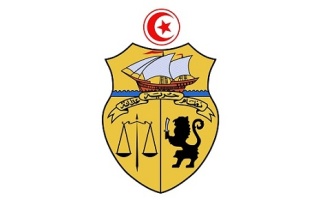 وزارة الشؤون المحلية والبيئة                                     الزريبة /..............................................................................................................           ولاية زغوان        بلديــــة الزريبة       شؤون المجلس البلدي               ن / ش   مـن رئيـس بلديـة الزريبـة مـؤرّخ في 29/10/2018 يتعلّـق بتكويـن خليّـة  البرنامج السنوي للاستثمار البلدي التشاركي لبلدية الزريبة لسنة 2019      إن رئيس بلدية الزريبة، بعد إطّلاعه،*- على القانون عدد 29 لسنة 2018 المؤرخ في 09 ماي 2018 والمتعلق بالقانون الأساسي للجماعات المحلّية. *- وعلى الأمر عدد 515 المؤرخ في 07 ماي 1980 المتعلق بإحداث بلدية الزريبة.*- وعلى مكتوب السيد المدير العام لصندوق القروض ومساعدة الجماعات المحلية عدد 268/18 بتاريخ 25 سبتمبر 2018 والمتعلّق بإعداد برنامج الاستثمار البلدي لسنة 2019.قــرّر مــا يــلــي:- الـفصـل الأول: أحدثت ببلدية الزريبة خليّة لإعداد البرنامج السنوي للاستثمار البلدي التشاركي لسنة 2019 وتتركّب من السيّدات و السّادة:- السيد : إبراهيم بن عمر، رئيس بلدية الزريبة:                                      رئيس الخليّة.- السيد : محمد بن جبارة، كاتب عام بلدية الزريبة:                            المنسّق التنفيذي للخلية.- السيد: الأزهر التويتي، كاهية مدير فنّي بالبلدية:                                   المرافق الفنّي للخلية (المسؤول الفنّي).- السيّد: شكري بنمبارك، كاهية مدير الشؤون الإدارية والمالية بالبلدية: المرافق المالي للخلية (المسؤول المالي).                   - السيد: الناصر شكيربان، رئيس مصلحة النزاعات بالبلدية:               مقرّر جلسات برنامج الاستثمار البلدي.- الآنسة: نجلاء بن زينة، رئيسة لجنة الديمقراطية التشاركية والحوكمة المفتوحة:                  عضوة الخلية. - السيد: جلال الحاج عمر، رئيس لجنة الشؤون المالية والاقتصادية ومتابعة التصرف:   عضو الخلية. - السيد: الهاشمي الأسود، رئيس لجنة الأشغال والتهيئة العمرانية:                                  عضو الخلية. - السيدة: هدى عمّار، رئيسة لجنة الإعلام والتواصل والتقييم:                                           عضوة الخلية. - الـفصـل الثاني: الكاتب العام لبلدية الزريبة مكلّف بتنفيذ هذا القرار.                                                                                       رئيس بلدية الزريبة                                                                                      إبراهيم بن عمر